“Juega a Ganar-Ganar”Serie: ACUERDOSPor Pastor Pedro Abel Hernández¿Andarán dos juntos, si no estuvieren de acuerdo?Amos 3:3En nuestra cultura es muy común encontrar las siguientes frases: “Yo gano o empato, pero nunca pierdo”, “Primero yo, después Yo y hasta el último Yo”, “Aquí se hace lo que yo digo y se acabó.”  Estás frases nos han dirigido y demuestran parte de nuestra cultura, pero el resultado de vivir de esta forma egoísta tiene un costo muy alto en nuestra sociedad. Familias destruidas por la falta de capacidad de llegar a ACUERDOS, Empresas estancadas porque cada persona busca solo su interés personal, Iglesias divididas por la falta de visión, etc.La palabra de Dios, que es nuestro manual de vida, enseña que dos personas no podrán andar juntos, si no estuvieren de acuerdo, El acuerdo es un principio eterno de Dios. Cada Matrimonio debe conquistar vivir de ACUERDO con la palabra de Dios y entre ellos, Cada Padre de Familia debe formar a sus hijos para que sean capaces de llegar a tener acuerdos en todas las relaciones interpersonales que lleguen a tener en su vida. Las personas que son conciliadoras logran más cosas que las autoritarias, sufren menos, son más felices, viven en  paz y son bendecidas por Dios. Al tener un desacuerdo tenemos tres opciones: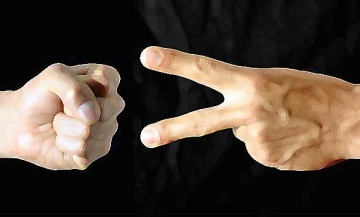 Insistir, insistir, insistir. Resignarte. Llegar a un acuerdo.Para ti ¿Qué opción es la correcta?, y según la biblia ¿Qué opción es la correcta?  Por lo general ¿Cómo enfrentas los desacuerdos?Aquí le presento algunos de los principios que le ayudarán a lograr acuerdos:Tenga una mentalidad de equipo. Nunca menosprecie la opinión de los demás, le puede proporcionar una perspectiva que usted no está tomando en cuenta. En lugar de ver compañeros de trabajo, hijos, hermanos, esposa, etc. Vea miembros de su equipo, que si se relaciona correctamente con ellos, lo ayudarán a lograr sus objetivos. El padre, el Hijo y el Espíritu Santo son uno, un equipo. 1Juan 5:7Sea parte de la solución y no del problema. Enfóquese en encontrar soluciones y no en buscar culpables o hacer más grande el problema. Jesús no solo se enfocó en la solución, Él fue la solución.“El mismo es la propiciación por nuestros pecados, y no sólo por los nuestros, sino también por los del mundo entero”1Juan2:2Utilice las Palabras correctas. En nuestra boca está el poder de la vida y de la muerte, cualquier intento de negociación se verá frustrado cuando usted utilice palabras que señalan o que dañan. Hay un dicho que dice “La verdad no peca, pero incomoda”, la verdad en unos labios venenosos puede causar mucho daño.Sea vuestra palabra siempre con gracia, sazonada con sal, para que sepáis cómo debéis responder a cada unoColosenses 4:6Piense en Ganar-Ganar. Una negociación exitosa es donde ambas partes salen ganando, por lo regular las relaciones ganar-ganar son estables y duraderas. Para ganar hay que saber perder: En el matrimonio nunca habrá un nosotros, si no mueres a ti mismo. Para lograr un acuerdo debes aprender a ceder y buscar el bienestar de la otra persona. El egoísmo nos empuja a querer solo nuestro beneficio. “Así pues, hagan ustedes con los demás como quieran que los demás hagan con ustedes; porque en eso se resumen la ley y los profetas”.Mateo 7:12El primero en provocar un acuerdo será  recompensado por Dios. El responsable de llegar a un acuerdo eres tú, siempre serás tú, aunque no seas el culpable. Abraham, el padre de la Fe, tomó la iniciativa de llegar a un acuerdo con Lot su sobrino, al ver que ya no podían vivir juntos, le ofreció que se separaran, pero no busco su propio bien, sino que cedió sus derechos para que Lot escogiera primero el lugar donde viviría (Génesis 13:8). Son estos pequeños detalles que demuestran tu verdadero carácter, y son estos detalles donde Dios ve que puede confiar en ti.    PREGUNTAS DE DISCUSIÓN¿Has tenido alguna perdida por falta de lograr un acuerdo? compártela¿Por qué es tan difícil ponerse de acuerdo?¿Estar de acuerdo es igual a ser los mejores amigos? Por qué?APLICACIÓNSi nos ponemos de acuerdo, la biblia dice, que cualquier cosa que le pidamos a Dios, nos la dará. Llegar a acuerdos no es fácil, pero si es de mucho bendición para tu vida. Seguramente la razón por la que no hemos avanzado en algunas áreas de nuestra vida  como nuestra familia, o trabajo, iglesia es porque no tenemos un acuerdo claro y bien definido.  POR FAVOR PONTE DE ACUERDO.Vive en abundancia.